My Favourite Memories from Home School!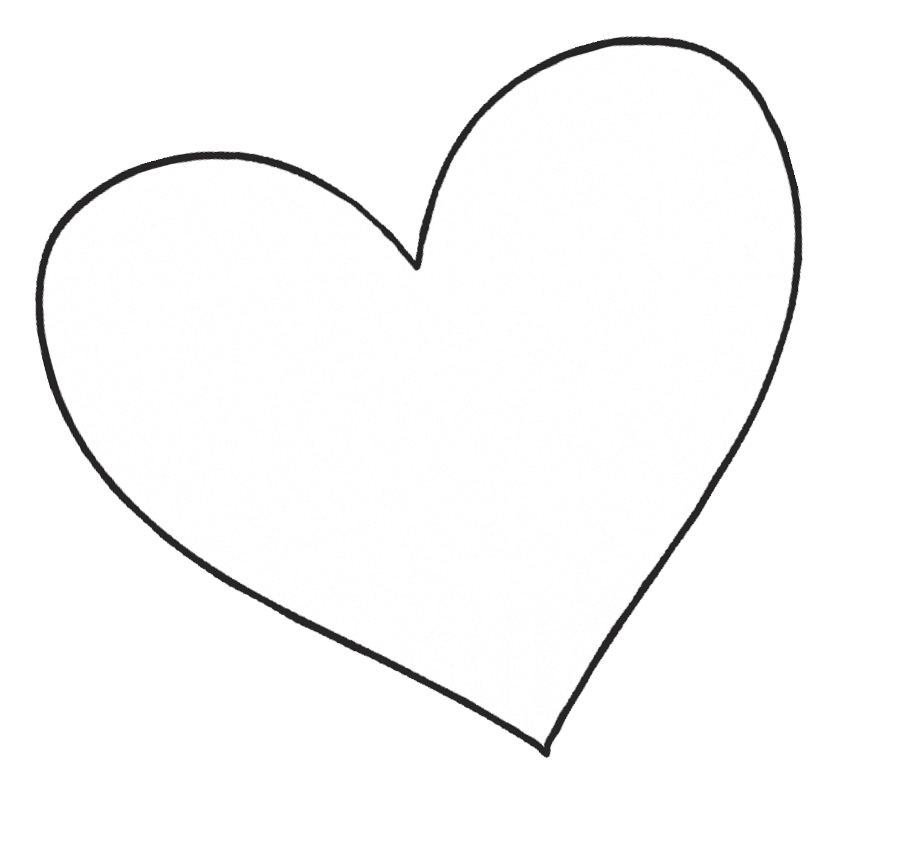 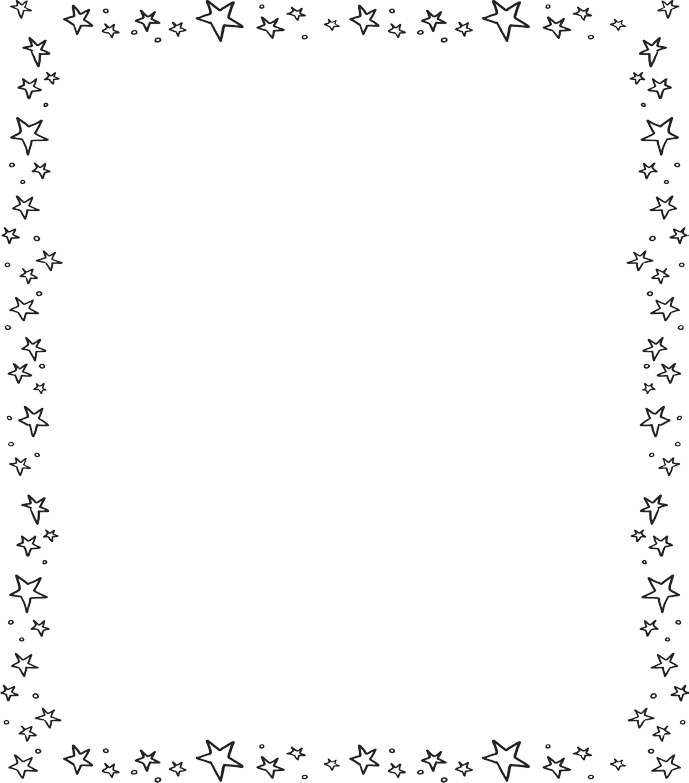 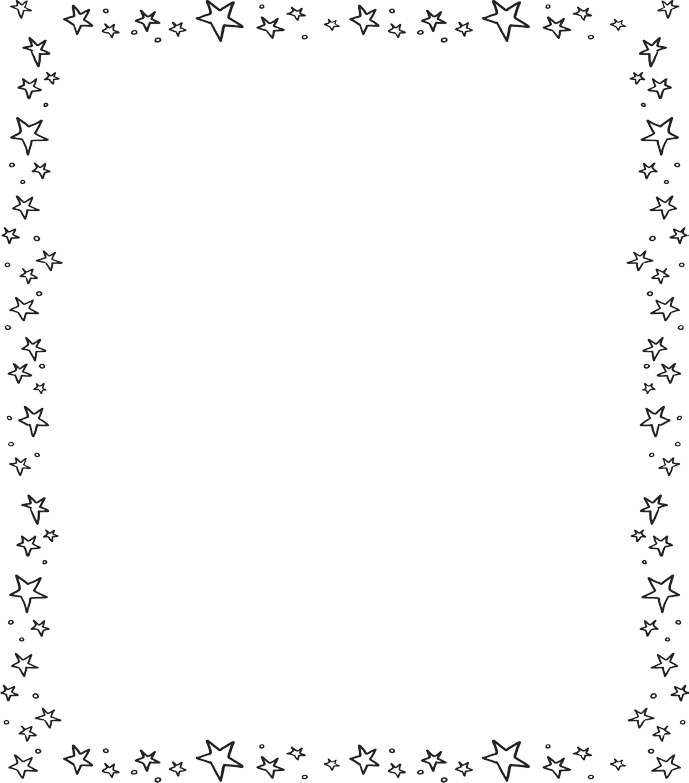 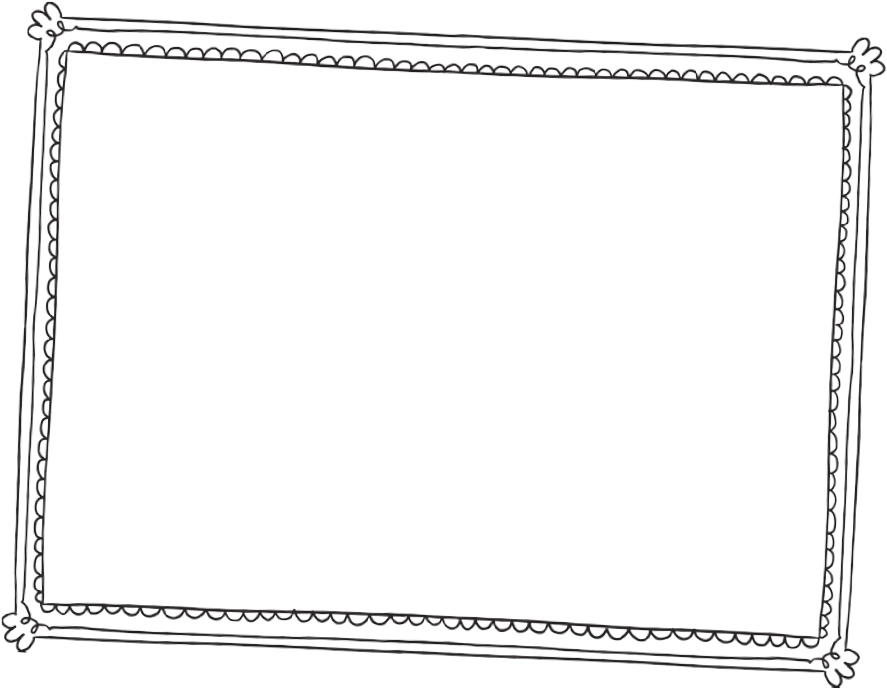 Memories I will treasure: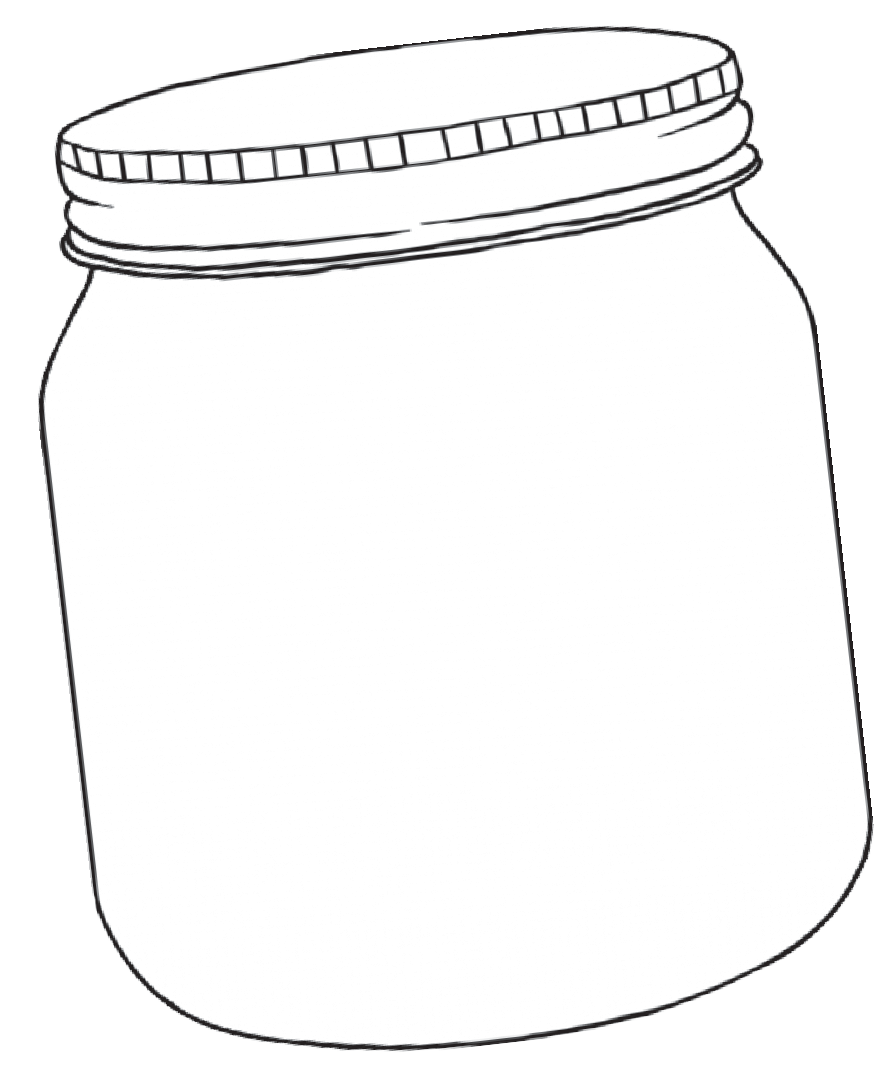 What I love the most about this year:  	